Cross Cutting Concepts Group Quiz – Open Notebook	Table: __________ Per: _______Cross Cutting Concepts Group QuizPhenomena StudiedDominant Cross Cutting Concept(s)On Dec. 21st, the noon day sun is at the lowest angle in the sky.  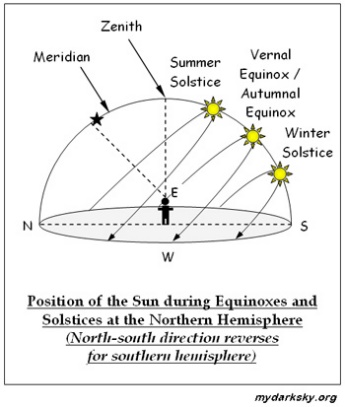 As the year progresses, the angle from the horizon increases until June 21st, when it is at the highest point in the sky.  After that point, it starts to decrease once again as we head towards December. Wolves eat elk in Yellowstone.  When the last wolf was killed in the 1970’s, the number of elks increased a lot.When you switch on a flashlight, chemicals in the battery emit electrons into the wires (aka – electricity).  These electrons heat up the filament in the lightbulb making it bright – emitting light.A ruler on a map is used to measure the distance between two cities.  According to the map, 4.7 cm measurement is equal to about 12 km.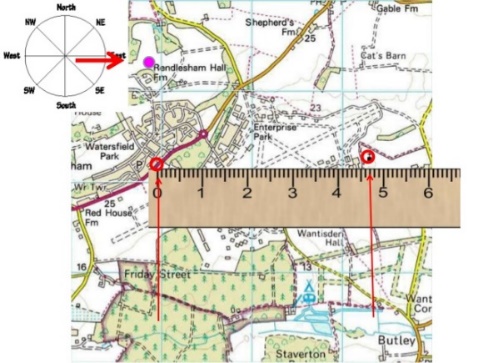 When we are hot, our blood vessels in our arms and legs begin to swell – to allow the heat to escape our body.  When we are cold, our blood vessels become narrow to help prevent heat from escaping our body.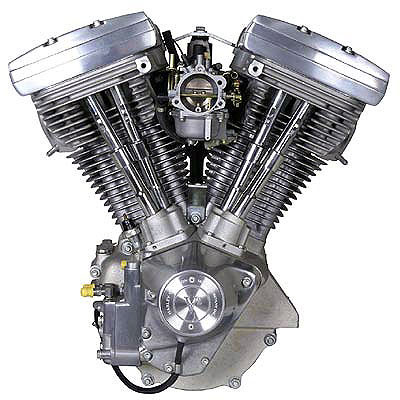 The fins on the engine allow the engine to cool down without the aid of any liquid coolant.School has boundaries.  Custodians, lunch ladies, teachers, office people, and students have different jobs that make it function.  The adult’s goal of the school is to help students reach mastery of core content.Phenomena StudiedDominant Cross Cutting Concept(s)On Dec. 21st, the noon day sun is at the lowest angle in the sky.  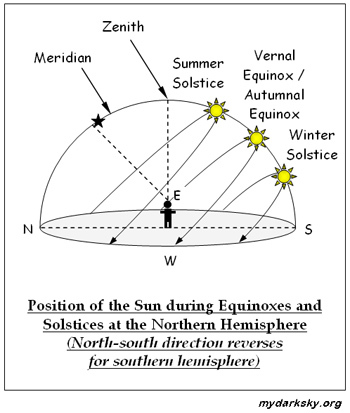 As the year progresses, the angle from the horizon increases until June 21st, when it is at the highest point in the sky.  After that point, it starts to decrease once again as we head towards December. PatternsWolves eat elk in Yellowstone.  When the last wolf was killed in the 1970’s, the number of elks increased a lot.Cause & EffectWhen you switch on a flashlight, chemicals in the battery emit electrons into the wires (aka – electricity).  These electrons heat up the filament in the lightbulb making it bright – emitting light.Matter & EnergyA ruler on a map is used to measure the distance between two cities.  According to the map, 4.7 cm measurement is equal to about 12 km.Scale & ProportionsWhen we are hot, our blood vessels in our arms and legs begin to swell – to allow the heat to escape our body.  When we are cold, our blood vessels become narrow to help prevent heat from escaping our body.Stability & ChangeSystemsThe fins on the engine allow the engine to cool down without the aid of any liquid coolant.Structure & FunctionSchool has boundaries.  Custodians, lunch ladies, teachers, office people, and students have different jobs that make it function.  The adult’s goal of the school is to help students reach mastery of core content.Systems